US History					Name: ______________________________Date: _____________ARTICLES OF CONFEDERATION WEBQUESTPart 1: Use the internet to provide definitions for the following terms.  KEEP THEM SHORT!!!Part 2: Use the provided links to answer questions 1-5.http://www.congressforkids.net/Independence_articles.htm1. ____________________________________ wrote the Articles of Confederation during the Revolutionary War. 2. Why was the Articles of Confederation written? __________________________________________________________________ __________________________________________________________________ 3. What happened after the thirteen colonies became the thirteen states? __________________________________________________________________ __________________________________________________________________ 4. The Articles of Confederation became effective on __________________________________. 5. The government was ______________________ after the Articles of Confederation was put into effect.Part 3: Use the link provided to answer questions 6-11.http://revolution.mrdonn.org/articlesofconfederation.html6. Name the six things that Congress could do under the Articles of Confederation: 1) _________________________________________________________ 2) _________________________________________________________ 3) _________________________________________________________ 4) _________________________________________________________ 5) _________________________________________________________ 6) _________________________________________________________ 7.  List the 2 things that Congress could not do under the Articles of Confederation:1) ________________________________________________________2) ________________________________________________________8. There was no ______________________ of the central government, and thus no separation of power at the ______________________ (central) level. 9. There was a Congress, and _________________________ states. 10. How many of the 13 states had to approve what Congress did? __________________________________________________________________ __________________________________________________________________ 11. The Articles were written to govern a new country, the ______________________________________________. But the Articles were too __________________ to do that effectively.Part 4: Use the political cartoon provided to answer questions 12 & 13.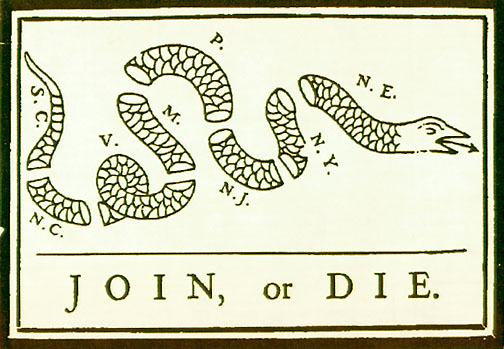 12.  The Articles of Confederation call for a loose alliance between the 13 states.  What does the political cartoon say about a loose alliance?__________________________________________________________________________________________13.  Based on the political cartoon, what do the 13 states need to do in order to become successful?_____________________________________________________________________________UnitaryConfederacyFederal